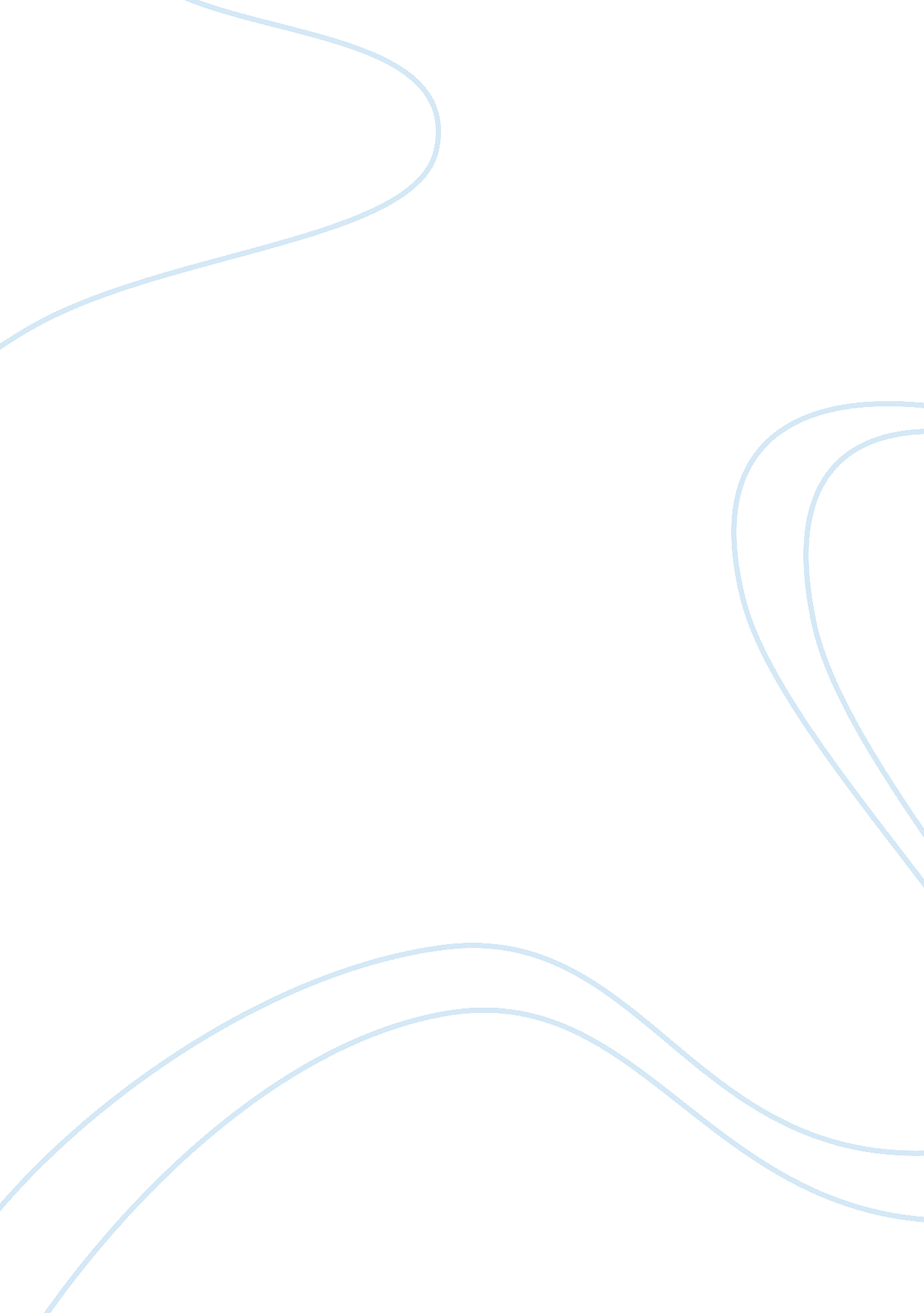 The new testament summariesReligion, Jesus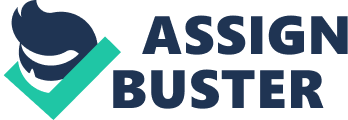 The New Testament Summaries Book of Matthew- The Book of Matthew is of gospel genre. Matthew begins with the genealogy of Jesus. Matthew retells of Jesus’ birth and quotes Isaiah 7: 14 regarding the prophecy of the virgin birth. Book of Mark- The Book of Mark is gospel genre. Mark begins with two quotes from the Old Testament regarding the coming of Jesus: Malachi 3: 1 and Isaiah 4: 3. Mark tells of Jesus being baptized by John. After the baptism, Jesus is sent to the desert for 40 days and was tempted at that time by Satan. Book of Luke-The Book of Luke is of gospel genre. After a small introduction, Luke tells of how Zechariah was told of the birth of John the Baptist by the angel, Gabriel. Gabriel was sent to Nazareth to Mary and told her of Jesus’ birth. Luke tells of the birth of Jesus and that He was presented in the Temple on the eighth day after His birth. John the Baptist is already preparing the way of the gospel. When Jesus was about thirty years old, He was baptized by John. Book of John-The Book of John is of gospel genre. John opens with a description of the Word becoming flesh. John the Baptist denies being the Christ. John the Baptist declares it is Jesus who is the Lamb of God. Jesus calls on His first disciples. John describes Jesus turning water into wine at a wedding. Jesus teaches the kingdom of God to Nicodemus. John the Baptist gives testimony about Jesus. Jesus has a conversation with a Samaritan woman. John tells of Jesus healing many people and feeding of the five thousand. John tells of when Jesus walks on water. Jesus went to the Feast of Tabernacles and taught there. Book of Acts- The Book of Acts is of narrative and gospel genre. The book begins with a recount of Jesus’ life right before and right after His crucifixion. Through prayer, Matthias was chosen to replace Judas as a disciple. The day of the Pentecost, the Holy Spirit filled the apostles. Peter addresses the crowd, and they devoted themselves to the teachings of the apostles. Peter heals a crippled beggar and then speaks to the onlookers regarding The God of Abraham. While speaking, Peter and John were arrested for their disturbance. The next day, Peter and John went before the Sanhedrin. The book of Romans- The Book of Romans is epistle genre. In Paul’s introduction, he tells the people of Rome that is not ashamed of the gospel and wants to visit Rome. Paul explains God’s wrath and judgment. Paul continues his letter advising the Romans about God’s righteousness, and the righteousness of all who have faith in Jesus Christ. Paul states that Abraham was blessed because of his faith in God. The book of Corinthians- The Book of Corinthians - the epistle genre. Paul writes this letter to the church of Corinth. He begins by telling the church he thanks God for His grace. He appeals to the church in hopes that they may stop quarrelling. Paul discusses the causes and solutions to the quarrels. The book of Corinthians 2- is epistle genre. This letter is written a few months after the first letter. Paul affirms that when troubled, God will comfort. Paul advises the people of Corinth that his plans have changed. Paul stresses the need for forgiveness. Paul talks about the new covenant with the living God. Paul discusses our heavenly dwelling after death, and Christ came to reconcile man’s sins to Him. The book of Galatians- is epistle genre. Paul writes this letter to the churches of Galatia. Paul reprimands the churches for deserting Christ. Paul asserts he has been called by God to preach the gospel. Paul retells how the Apostles accepted him. Paul retells how he opposed Peter in forcing the Gentiles in following the Jewish customs. The Book of Ephesians -is epistle genre. Paul opens this letter to the Ephesians with blessings from Christ. Paul lets the Ephesians know he has kept them in his prayers. Paul reminds them that from sin they were dead, but made alive through Jesus. He also reminds them that the Gentiles and the Jews are members of God’s household. Paul preaches to the Gentiles. The Book of Philippians- epistle genre. Paul tells the people of Philippi that he is thankful that they believe in Jesus. Paul tells them that they are in his prayers. Paul tells the Philippians that because of his imprisonment, the gospel has spread. He states that he is “ in chains for Christ. " The Book of Colossians - is epistle genre. Paul opens his letter to the people of Colosse with a thanksgiving and prayer. Paul emphasizes the gospel of Christ. Paul relates his labors and struggles for the gospel. Paul advises the Colossians that through a life with Christ, they are filled with strength and thankfulness. The Book of Thessalonians - epistle genre. Paul opens his letter to the people of Thessalonica by letting them know he thanks God for their faith Jesus. He lets them know they are in his prayers. Paul writes about his visit to Thessalonica. Even though he had to leave them, he wants to visit again. Paul gives an account of Timothy’s report after visiting Thessalonica The Book of Thessalonians - epistle genre. Paul opens his letter to the people of Thessalonica with thanksgiving and prayer. Paul warns the people to not be deceived of the time when God will return. He will not return until the “ man of lawlessness is revealed" (2: 3), and when man proclaims that he is God. The Book of Timothy - epistle genre. Paul opens his letter to Timothy with a warning against teachers of false doctrines. God’s work is by faith. Paul tells Timothy that he is thankful the strength from Jesus. Paul advises Timothy that prayers, intercession, requests, and thanksgiving be made for everyone. God wants everyone to be saved. The Book of Titus - epistle genre. Paul begins his letter to Titus with a synopsis of the mission in Crete. Titus was to appoint elders. Paul gives the attributes the elders must possess. Paul instructs Titus on what should be taught to different groups of people. The Book of Philemon - epistle genre. As a prisoner, Paul writes to Philemon. Paul begins the letter with prayer and thanksgiving. Paul asks Philemon to welcome Onesimus back as a brother in Christ. The Book of Hebrews - epistle genre. The letter opens with a reminder of Jesus came for the purification of sins. The author gives warning to pay attention to not drift away from the gospel. Jesus brought about salvation through His suffering. Jesus’ honor is greater than Moses. Jesus is the high priest. The author writes of warnings and then reiterates Gods’ promise to Abraham The Book of James -epistle genre. James begins his letter by explaining that facing trials develops perseverance. Don’t be deceived, God does not tempt anyone. James advises that everyone should be quick to listen, but slow to speak. James addresses his fellow brothers in Christ that favoritism are forbidden. The Book of Peter - epistle genre. Peter’s letter starts with praise to God. Through the resurrection of Jesus Christ, there is a new birth of living hope. Peter tells the people to be self-controlled and set their hopes on the grace given by Christ. Because the people come to Jesus, they are the chosen people who now receive mercy. Peter advises the people to submit to authorities and rulers, wives to submit to their husbands. The Book of Peter - epistle genre. Peter instructs the people to make every effort to add to their faith, perseverance, and self-control. Peter reminds the recipients of his letter the prophecy of scripture. Peter then warns them of false prophets. Peter insists that the day of the Lord will come and His promise of a new heaven and a new earth will be kept. The Book of John - epistle genre. John encourages believers with a reminder of the Word of life. The Word is the message from God how to walk in the light. John states that Jesus is the atoning sacrifice for the sins of the whole world. John advises against loving anything in or of the world. The Book of John - epistle genre. John warns of deceivers who do not acknowledge Jesus in the flesh. John advises not to let the deceivers into your home. John - epistle genre. John writes a letter to Gaius to thank him for his faithfulness in truth John criticizes Diotrephes for his gossip. John reminds Gaius that anyone does what is evil has not seen God, so do not imitate evil. John then states his letter is short because he plans on visiting soon. The Book of Jude - epistle genre. Jude warns his readers of immoral men slipping secretly among the people of faith. Jude reminds the people the power of God. Jude tells the people to remember what Enoch prophesied about God judging the ungodly acts of sinners. The Book of Revelation - apocalyptic genre. John introduces himself and explains his vision. John addresses seven churches. John then describes the throne in heaven. John gives a description of the sealed scroll that only the Lamb could break. John watched the Lamb open the seals 